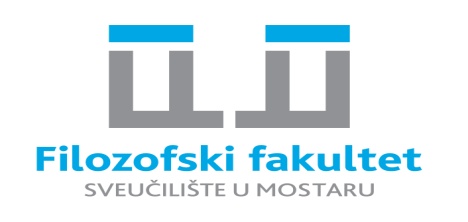 Upute za oblikovanje i pisanje sinopsisa.Tekst sinopsisa piše se pismom Times New Roman, veličine .Tekst treba biti poravnan s obje strane, a prvi red svakoga odlomka treba uvući za .Razmak među redcima je 1,5. Prije predaje sinopsisa naslov rada i sinopsis mora odobriti mentor.Sinopsis se predaje s potpisima studenta i mentora snimljen na CD-u ili poslan e-poštom.Sinopsis treba biti lektoriran.SINOPSIS KVALIFIKACIJSKOG RADASINOPSIS KVALIFIKACIJSKOG RADASINOPSIS KVALIFIKACIJSKOG RADASINOPSIS KVALIFIKACIJSKOG RADAOPĆI PODATCI I KONTAKT PRISTUPNIKAOPĆI PODATCI I KONTAKT PRISTUPNIKAOPĆI PODATCI I KONTAKT PRISTUPNIKAOPĆI PODATCI I KONTAKT PRISTUPNIKAIme i prezime pristupnikaIme i prezime pristupnikaNaziv doktorskog studijaNaziv doktorskog studijaMatični broj studentaMatični broj studentaIme i prezime majke i/ili ocaIme i prezime majke i/ili ocaDatum i mjesto rođenjaDatum i mjesto rođenjaAdresaAdresaTelefon/mobitelTelefon/mobitelE-adresaE-adresaNASLOV PREDLOŽENE TEMENASLOV PREDLOŽENE TEMENASLOV PREDLOŽENE TEMENASLOV PREDLOŽENE TEMEPuni naslov teme (velikim slovima)Puni naslov teme (velikim slovima)Eventualni podnaslov (malim slovima)Eventualni podnaslov (malim slovima)Znanstveno područjeZnanstveno područjeZnanstveno poljeZnanstveno poljeGranaGranaPREDLOŽENI MENTOR(I)PREDLOŽENI MENTOR(I)PREDLOŽENI MENTOR(I)PREDLOŽENI MENTOR(I)Prvi mentor Ime i prezimeIme i prezimePrvi mentor Ustanova, državaUstanova, državaPrvi mentor E-adresaE-adresaDrugi mentor Ime i prezimeIme i prezimeDrugi mentor Ustanova, državaUstanova, državaDrugi mentor E-adresaE-adresa1. Uvod1. Uvod1. Uvod1. UvodUkratko u uvodu naznačiti razloge/motivaciju za predloženo istraživanje (od 100-150 riječi).Ukratko u uvodu naznačiti razloge/motivaciju za predloženo istraživanje (od 100-150 riječi).Ukratko u uvodu naznačiti razloge/motivaciju za predloženo istraživanje (od 100-150 riječi).Ukratko u uvodu naznačiti razloge/motivaciju za predloženo istraživanje (od 100-150 riječi).2. Teorijska podloga rada2. Teorijska podloga rada2. Teorijska podloga rada2. Teorijska podloga radaObrazložiti aktualne i relevantne spoznaje (stanje istraženosti) te dosadašnje znanstvene spoznaje o toj temi (od 50-100 riječi).Obrazložiti aktualne i relevantne spoznaje (stanje istraženosti) te dosadašnje znanstvene spoznaje o toj temi (od 50-100 riječi).Obrazložiti aktualne i relevantne spoznaje (stanje istraženosti) te dosadašnje znanstvene spoznaje o toj temi (od 50-100 riječi).Obrazložiti aktualne i relevantne spoznaje (stanje istraženosti) te dosadašnje znanstvene spoznaje o toj temi (od 50-100 riječi).3. Uže područje rada3. Uže područje rada3. Uže područje rada3. Uže područje radaOdrediti i ukratko opisati uže područje rada (od 50-100 riječi).Odrediti i ukratko opisati uže područje rada (od 50-100 riječi).Odrediti i ukratko opisati uže područje rada (od 50-100 riječi).Odrediti i ukratko opisati uže područje rada (od 50-100 riječi).4. Cilj rada4. Cilj rada4. Cilj rada4. Cilj radaUkratko obrazložiti cilj ili ciljeve rada i ukratko opisati sadržaj rada (od 50-100 riječi).Ukratko obrazložiti cilj ili ciljeve rada i ukratko opisati sadržaj rada (od 50-100 riječi).Ukratko obrazložiti cilj ili ciljeve rada i ukratko opisati sadržaj rada (od 50-100 riječi).Ukratko obrazložiti cilj ili ciljeve rada i ukratko opisati sadržaj rada (od 50-100 riječi).5. Metodologija rada5. Metodologija rada5. Metodologija rada5. Metodologija radaNabrojiti i opisati metodološke postupke  koji će se primjenjivati te znanstvene metode koje će se koristiti (od 100-150 riječi).Nabrojiti i opisati metodološke postupke  koji će se primjenjivati te znanstvene metode koje će se koristiti (od 100-150 riječi).Nabrojiti i opisati metodološke postupke  koji će se primjenjivati te znanstvene metode koje će se koristiti (od 100-150 riječi).Nabrojiti i opisati metodološke postupke  koji će se primjenjivati te znanstvene metode koje će se koristiti (od 100-150 riječi).6. Struktura rada6. Struktura rada6. Struktura rada6. Struktura radaNavesti okvirni sadržaj rada koji predstavlja konzistentnu cjelinu ili općenito poglavlja ili glavne naslove i podnaslove rada (od 100-150 riječi).Navesti okvirni sadržaj rada koji predstavlja konzistentnu cjelinu ili općenito poglavlja ili glavne naslove i podnaslove rada (od 100-150 riječi).Navesti okvirni sadržaj rada koji predstavlja konzistentnu cjelinu ili općenito poglavlja ili glavne naslove i podnaslove rada (od 100-150 riječi).Navesti okvirni sadržaj rada koji predstavlja konzistentnu cjelinu ili općenito poglavlja ili glavne naslove i podnaslove rada (od 100-150 riječi).7. Radna literatura7. Radna literatura7. Radna literatura7. Radna literaturaPopis literature na temelju koje je osmišljeno istraživanje.  (Najmanje 15 naslova recentnih znanstvenih i stručnih radova domaćih i stranih autora navedenih abecednim redom po prezimenu.)Popis literature na temelju koje je osmišljeno istraživanje.  (Najmanje 15 naslova recentnih znanstvenih i stručnih radova domaćih i stranih autora navedenih abecednim redom po prezimenu.)Popis literature na temelju koje je osmišljeno istraživanje.  (Najmanje 15 naslova recentnih znanstvenih i stručnih radova domaćih i stranih autora navedenih abecednim redom po prezimenu.)Popis literature na temelju koje je osmišljeno istraživanje.  (Najmanje 15 naslova recentnih znanstvenih i stručnih radova domaćih i stranih autora navedenih abecednim redom po prezimenu.)NAPOMENA (po potrebi)NAPOMENA (po potrebi)NAPOMENA (po potrebi)NAPOMENA (po potrebi)Suglasan sam nadzirati izradu pristupnikova predloženog kvalifikacijskog rada.________________________Potpis mentora____________________Potpis pristupnikaU Mostaru __________________Suglasan sam nadzirati izradu pristupnikova predloženog kvalifikacijskog rada.________________________Potpis mentora____________________Potpis pristupnikaU Mostaru __________________Suglasan sam nadzirati izradu pristupnikova predloženog kvalifikacijskog rada.________________________Potpis mentora____________________Potpis pristupnikaU Mostaru __________________Suglasan sam nadzirati izradu pristupnikova predloženog kvalifikacijskog rada.________________________Potpis mentora____________________Potpis pristupnikaU Mostaru __________________